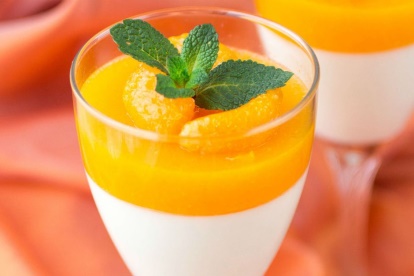 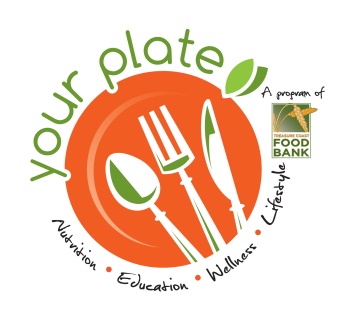 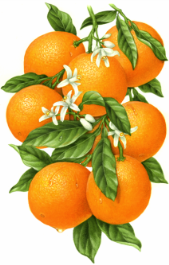 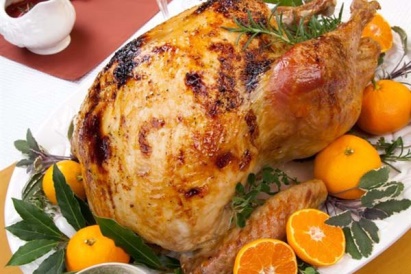 PORTAKALLI LEZZETLER YARIŞMASI 2022YARIŞMACI BAŞVURU FORMUYARIŞMACININYARIŞMAYA KATILDIĞIADI SOYADIADRESİTEL NOMESLEĞİMAİL ADRESİKATEGORİYEMEĞİN ADIYEMEĞİN MALZEMELERİ           (GRAMAJLI OLARAK BELİRTİLMELİDİR)YEMEĞİN TARİFİ